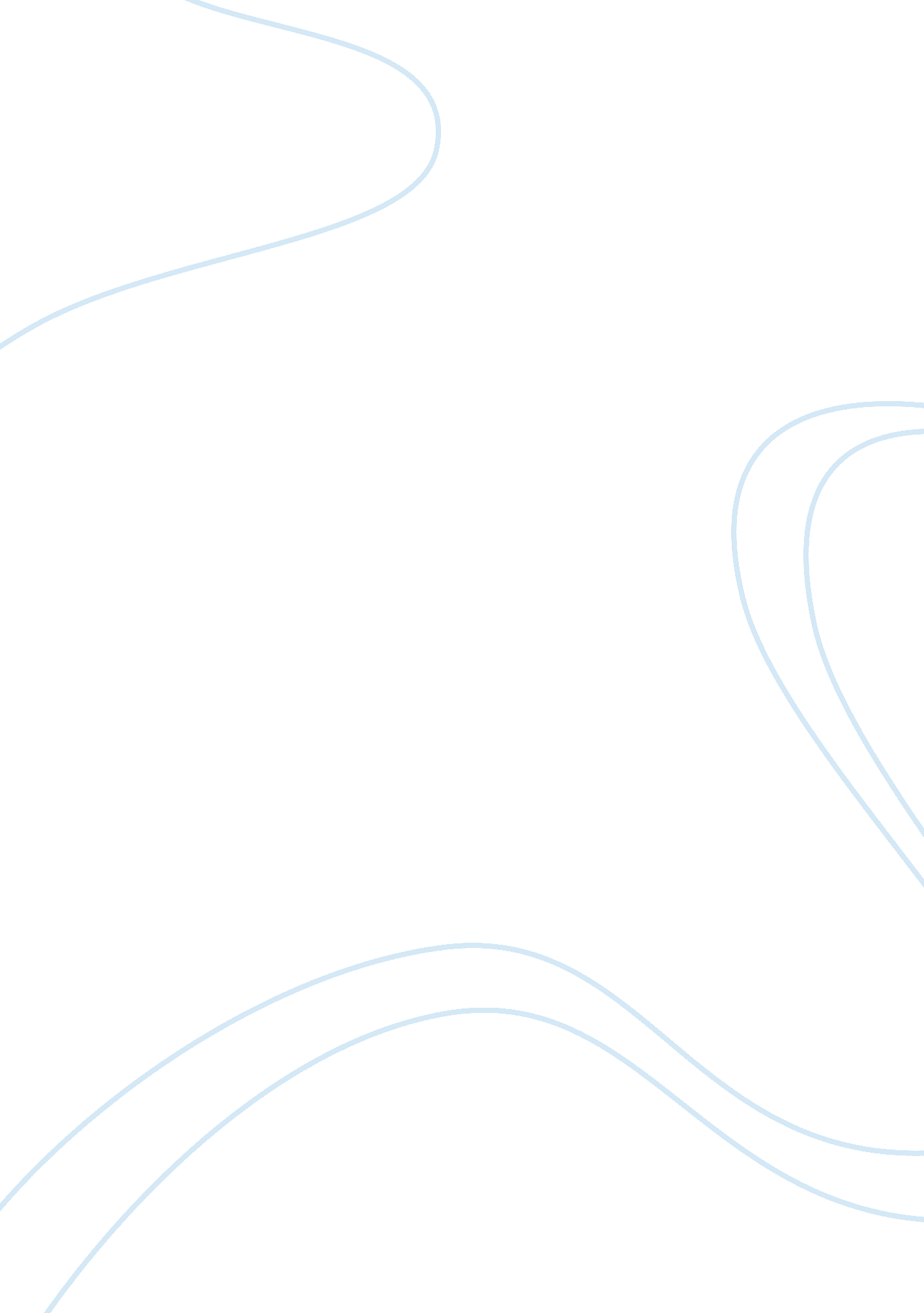 Pandgs business strategyBusiness, Management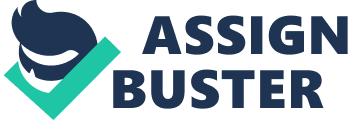 The company also uses Microsoft’s communication suite that integrates instant messaging, web browsing, video conferencing, and live meeting calendar management as a collaborative communication and data transmission strategy. These methods enhance faster decision making and easier access to and retrieval of information (Stair & Reynolds, 2012). 
Compare P&G’s old and new strategies for writing and distributing information. 
The previous means that were used in distributing information at P&G were not effective but rather time consuming and hectic. It was also time-consuming to ensure all people got the information since it was all stored in one place. The current strategies are less time consuming and effective as multiple accesses to the information stored in one place is made possible (Bocij et al., 2008). 
For an executive member to print and stick reports to a notebook for storage so much time is consumed and the means is not even effective enough for decision making. It’s also not a good way of record-keeping since the retrieval of information is made difficult hence delaying decision making. The new strategies employed, therefore, are so crucial in ensuring faster decision making throughout the company’s activities. 
How do smart grids differ from the current electricity infrastructure in the United States? 
The current electricity infrastructure in the United States differs so much from smart grills mainly because of technology adoption. Smart grills appreciate and apply technology so much in service delivery as opposed to the current infrastructure. This is evident in communicating with customers and integrating other service providers into the system (Stair & Reynolds, 2012). 
For instance, ensuring that consumption is regulated and consumers are constantly informed of how much energy they use is a new strategy that is not available in the previous infrastructure. It also integrates technology so much, not only in management but also in marketing and monitoring. 
What management, organization, and technology issues should be considered when developing a smart grid? 
The main issues to be considered when developing smart grids include the flow of information within the grids and amongst the management. This should be made as effective as possible by the use of reliable data communication systems. Of principal concern, also, is the automatic regulation on consumption for cost-effectiveness (Bocij et al., 2008). 
Consumer involvement and appreciation of the new strategy is also to be considered. The consumers’ needs should, therefore, be put at heart while developing the smart grids. Also of major concern should be how user-friendly the technology will be, as concerns the interface and ease of access and use (Stair & Reynolds, 2012). 